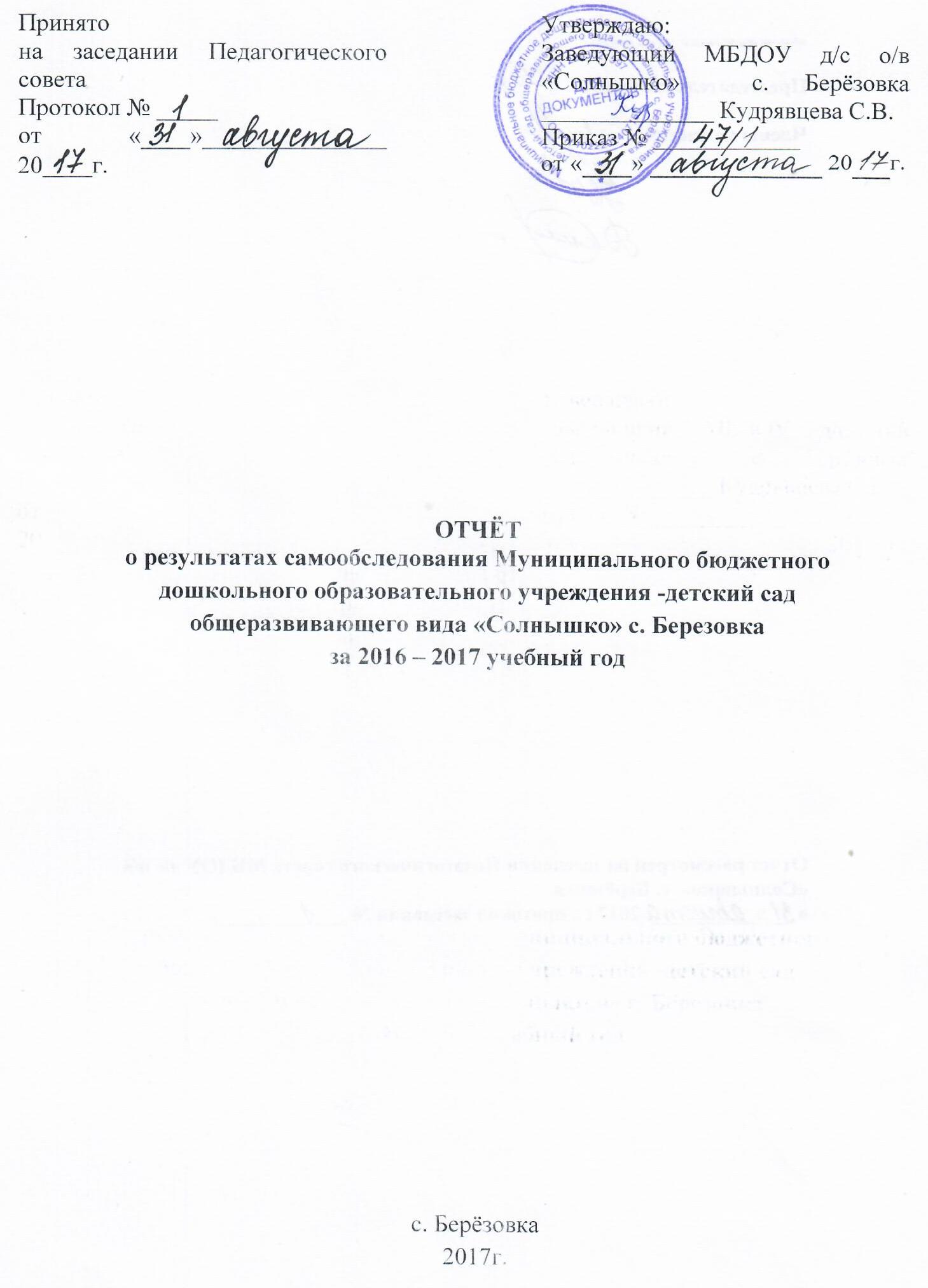 Структура отчетаАналитическая часть Раздел 1. Организационно-правовое обеспечение образовательной деятельности Раздел 2. Структура и система управления Раздел 3. Содержание и качество подготовки воспитанников Раздел 4. Организация образовательного процесса Раздел 5. Кадровое обеспечение Раздел 6. Учебно-методическое обеспечение Раздел 7. Информационное обеспечение Раздел 8. Материально-техническая база Раздел 9. Внутренняя система оценки качества образованияПоказатели деятельности организации, подлежащей самообследованиюАналитическая частьРаздел 1. Организационно-правовое обеспечение образовательной деятельностиОбщие сведения об организации: Краткая историческая справка: - Детский сад «Солнышко» совхоза Новоалтайский - 1964 года.- Детский сад «Солнышко» переведен в Муниципальную собственность администрации с. Берёзовка.- Детский сад переименован в Дошкольное образовательное муниципальное учреждение «Солнышко» от 09.02.1998 года.- Дошкольное образовательное муниципальное учреждение «Солнышко» переименовано в Муниципальное   дошкольное образовательное учреждение   «Детский сад  общеразвивающего  вида «Солнышко» (постановление  администрации Первомайского района   № 1378 от 27.12.2001 года).- Муниципальное   дошкольное образовательное учреждение   «Детский сад  общеразвивающего  вида «Солнышко»  переименовано   -   в Муниципальное дошкольное образовательное учреждение - детский сад «Солнышко» с. Берёзовка Первомайского района (приказ администрации  Первомайского района по образованию №78 от 14.04.2006 года).- Муниципальное дошкольное образовательное учреждение - детский сад «Солнышко» с. Берёзовка Первомайского района по  образованию переименовано   -   в Муниципальное дошкольное образовательное учреждение - детский сад общеразвивающего вида «Солнышко» с. Берёзовка    (приказ администрации  Первомайского района по образованию №  135 от 11.10.2010 года).- Муниципальное дошкольное образовательное учреждение - детский сад общеразвивающего вида «Солнышко» с. Берёзовка переименовано    -   в Муниципальное бюджетное дошкольное образовательное учреждение - детский сад общеразвивающего вида «Солнышко» с. Берёзовка (постановление администрации Первомайского района № 1898 от 19.10.2011 года).- Муниципальное бюджетное дошкольное образовательное учреждение - детский сад общеразвивающего вида «Солнышко» с. Берёзовка переименовано   -   в Муниципальное  казённое дошкольное образовательное учреждение - детский сад общеразвивающего вида «Солнышко» с. Берёзовка (постановление администрации Первомайского района №  2410 от 22.12.2011 года).- Муниципальное  казённое дошкольное образовательное учреждение - детский сад общеразвивающего вида «Солнышко» с. Берёзовка переименовано  -  в Муниципальное   бюджетное дошкольное образовательное учреждение - детский сад общеразвивающего вида «Солнышко» с. Берёзовка (постановление администрации Первомайского района № 2929 от 11.12.2014 года).	Муниципальное бюджетное дошкольное образовательное учреждение - детский сад общеразвивающего вида «Солнышко» с. Березовка является образовательным учреждением, ориентированным на воспитание и развитие каждого воспитанника, с учетом их индивидуальных, возрастных, физиологических, интеллектуальных, психологических, образовательных потребностей, возможностей и склонностей, с целью формирования здоровой, социально адаптированной, личности, обладающей прочными базовыми знаниями.Общие сведения об организации:ДОУ работает в режиме пятидневной рабочей недели, с 12 часовым пребыванием детей работает с 07.00 до 19.00 часов (выходные дни: суббота, воскресенье, праздничные дни). Режим питания: четырёхразовый  (завтрак, обед, полдник, ужин)Здание ДОУ типовое, двухэтажное, кирпичное. Плановая мощность ДОУ составляет 6 группы, 140воспитанников. В ДОУ функционируют 6 групп общеразвивающей направленности для детей в возрасте от 2 до 7 лет. Количественный состав групп:ДОУ осуществляет свою деятельность в соответствии c:- Конвенцией ООН о правах ребёнка;- Законом РФ «Об образовании» от 29.12.2012г, № 273-ФЗ;- Федеральным законом «Об основных гарантиях прав ребенка Российской Федерации»;- Приказом Министерства образования и науки Российской Федерации «Об утверждении федерального государственного образовательного стандарта дошкольного образования» от 17.10.2013г. № 1155;- Приказом Министерства образования и науки РФ от 30.08.2013 г. № 1014 "Об утверждении Порядка организации и осуществления образовательной деятельности по основным общеобразовательным программам - образовательным программам дошкольного образования";- САНПИН 2.4.1.3049-13 «Санитарно - эпидемиологическими требования к устройству, содержанию и организации режима работы дошкольных образовательных организаций»;- Уставом ДОУ, а также нормативно - правовыми и локальными актами.  Принципами образовательной политики ДОУ являются следующие:демократизация (сотрудничество педагогов, родителей и воспитанников);гуманизация (личностно-ориентированная педагогика, направленная на удовлетворение образовательных потребностей воспитанников, их родителей, на выявление и развитие способностей каждого ребёнка)дифференциация (учет физических, индивидуальных, интеллектуальных и психологических особенностей воспитанников).Руководящие работники общеобразовательной организацииУправление ДОУ осуществляется в соответствии с законодательством РФ,с законом РФ «Об образовании» и на основании Устава детского сада, строится на принципах единоначалия и самоуправления.   В детском саду реализуется возможность участия в управлении учреждением всех участников образовательного процесса. Непосредственное управление детским садом осуществляет заведующий ДОУ:График работы заведующего: Понедельник - пятница:  08.00 – 17.00, обеденный перерыв: 13.00  - 14.00. Адрес электронной почты:val.valval2012@yandex.ruТелефон:  8(38532) 79-7-30Сведения об основных нормативных документах Устав учреждения: Постановление  Администрации Первомайского района Алтайского края  № 2932	дата регистрации: ____от 11.12.2014.__Изменения и дополнения Устава учреждения: ____________________________ОГРН _1022202407160_________________________________________________ Свидетельство о внесении записи в Единый государственный реестр юридических лиц: серия __22__ 	№_003407378_	дата регистрации  __02.11.2011г.___ ОГРН ____№ 2112208036642_____Орган выдавший документ: _658080 г. Новоалтайск, улица Анатолия, д. 7, Межрайонная инспекция Федеральной налоговой службы №4 по Алтайскому краю, Первомайскому району Свидетельство о постановке на учет в налоговом органе: серия ___22__  № ___003871423___  дата регистрации ___от 14.02.2002г.__ ИНН _2263021597  КПП 226301001Орган выдавший документ: _658080 г. Новоалтайск, улица Анатолия, д. 7, Межрайонная инспекция Федеральной налоговой службы №4 по Алтайскому краю, Первомайскому району (2208)Свидетельство о землепользовании: Название документа: Свидетельство о государственной регистрации права Управление Федеральной службы государственной регистрации, кадастра и картографии по Алтайскому краю Серия__22 АВ__ № __461604 _____ дата выдачи _20.10.2010г. Документы-основания: Постановление администрации Первомайского района Алтайского края №901 от 08.05.2009г. Площадь земельного участка: 4509 кв.м      Кадастровый номер 22:33:042629:8   (кадастровый паспорт 20.11.2008г. № 33/08-5-73 дата внесения номера в государственный кадастр недвижимости 12.12.1994г.)Акт о приемке собственности в оперативное управление: Название документа: Свидетельство о государственной регистрации права Управление Федеральной службы государственной регистрации, кадастра и картографии по Алтайскому краюсерия 22 АД     № 336148    дата 02.10.2014г.Общая площадь здания: 843,5кв.м. Инвентарный номер: 01:232:600:000008700 Литер: А Кадастровый номер: 22:33:042629:28Лицензия на осуществление образовательной деятельности: серия 22 ЛО1   № _0001596_    регистрационный № 160  дата выдачи _24.07.2015г. срок действия бессрочноОбразовательная программа общеобразовательного учреждения: принята  Педагогическим советом 31 мая 2017г., протокол №4, утверждена приказом заведующего ДОУ, 31 мая 2017г., приказ № 37/1. Работа ДОУ регламентируют следующие локальные акты и положения:Устав ДОУ;Правила внутреннего распорядка воспитанников ДОУ;Правила внутреннего распорядка для работников ДОУ;Инструкции по организации охраны жизни и здоровья детей  в ДОУ;Положение о порядке оформления возникновения, приостановления и прекращения отношений между образовательной организацией с воспитанником и (или) родителями (законными представителями);Положение о правилах приёма и отчисления детей в ДОУ;Положение о порядке и основаниях перевода воспитанников в ДОУ;Положение о работе с персональными данными работников и  воспитанников ДОУ;Положение о ведении личных дел воспитанников в ДОУ;Положение о порядке привлечения, расходования и учета внебюджетных средств ДОУ;Положение о порядке премирования сотрудников ДОУ (обновлено в текущем учебном году);Положение об оценке эффективности и качества профессиональной деятельности педагогических работников ДОУ;Положение о порядке формирования и распределения фонда оплаты труда ДОУ;Положение о комиссии по урегулированию споров между участниками образовательных отношений;Положение о порядке и условиях предоставления педагогическим работникам  длительногоотпуску сроком до одного года;Положение о режиме организации совместной образовательной деятельности воспитателя с воспитанниками ДОУ;Положение о группах кратковременного пребывания детей  в ДОУ;Положение о порядке аттестации рабочих мест по условиям труда;Положение об общем собрании;Положение о совете трудового коллектива;Положение о педагогическом совете;Положение о родительском собрании;Положение о родительском комитете;Положение о профессиональной этике педагогических работников;Об обязательной аттестации педагогических работников, с целью  подтверждения соответствия занимаемой должности, первую, высшую квалификационные категории в ДОУ;Положение об антитеррористической группе;Положение о  творческой группе по введению ФГОС;Положение о логопедическом пункте при ДОУ;Положение об организации работы психологической службы ДОУ;Положение о консультативном пункте для родителей (законных представителей) и детей, воспитывающихся в условиях семьи.В учебном году были разработаны, переработаны и утверждены:Положение об административном контроле организации  и качества питания воспитанников ДОУ;Положение о бракеражной комиссии ДОУ.Система договорных отношений, регламентирующих деятельность ДОУ представлена:Договором о взаимоотношениях между ДОУ и Учредителем;Трудовым договором с руководителем ДОУ;Коллективным договором;Договором с родителями;Деятельность ДОУ регламентируется так же: основной общеобразовательной программой дошкольного образования соответствующей ФГОС ДОУ (в текущем учебном году были внесены поправки в содержание программы);программой развития ДОУ (требует обновления на новый период);учебным графиком;годовым  планом  работы ДОУ;графиком работы ДОУ;режимом дня;сеткой занятий;штатным расписанием ДОУ;должностными инструкциями сотрудников, определяющие обязанности работников ДОУ.В ДОУ соблюдается исполнительская дисциплина: - имеется номенклатура  дел, регистрируется входящая и исходящая документация, осуществляется работа по изучению и реализации нормативных документов (приказов, инструкций, локальных актов); - распределены обязанности между всеми участниками образовательного процесса, делопроизводство организовано на современном уровне и соответствует Закону «Об образовании в Российской Федерации», ТК РФ;- трудовые отношения участников образовательного процесса оформлены трудовыми договорами, имеются должностные инструкции,  инструкции по охране труда, коллективный договор, правила внутреннего трудового распорядка. Выводы и рекомендации по разделу ДОУ  зарегистрировано и функционирует в соответствии с нормативными документами в сфере образования Российской Федерации. Нормативно – правовые документы  соответствуют требованиям законодательства Российской Федерации в сфере образования.В ходе проведения процедуры самообследования, было выявлено, что в дальнейшем требуют обновления и пересмотра в соответствии с новыми законодательными актами, следующие документы и положения:Обновление и систематизация имеющейся номенклатуры дел в ДОУ;пересмотр и редактирование коллективного договора;пересмотр и редактирование некоторых положений устаревших по своему содержанию;определение  уровня актуальности положения о  творческой группе по введению ФГОС;обновление и внесение изменений в положения регламентирующие деятельность по психолого-педагогическому сопровождению воспитанников ДОУ (о логопедическом пункте при ДОУ, психологической службе ДОУ, психолого-медико-педагогическом консилиуме ДОУ).пересмотр и редактирование программы развития ДОУ на новый период, в соответствии с современными требованиями.Раздел 2. Структура и система управления2.1. Характеристика сложившейся в ДОО системы управленияОтношения между ДОУ и муниципальным образованием Первомайского район определяются действующим законодательством РФ, нормативно-правовыми документами органов государственной власти и Уставом.Управление ДОУ строится на принципах единоначалия и самоуправления и осуществляется учредителем, органами самоуправления ДОУ и заведующим ДОУ в соответствии с законодательством Российской Федерации и Уставом.Управляющая система состоит из двух блоков: I блок -    общественное управление:  в соответствии с Уставом общественная структура управления ДОУ представлена следующими формами самоуправления: общим собранием работников, педагогическим советом и родительским комитетом.- Общее собрание коллектива – принимает новые редакции Устава Учреждения, заключает коллективные  договора, утверждает Правила  внутреннего трудового распорядка, вносит предложения в части материально - технического обеспечения и оснащения образовательного процесса,  мероприятий по охране и укреплению здоровья детей и работников Учреждения.- Педагогический совет  - утверждает планы работы Учреждения, направления образовательной деятельности ДОУ, принимает образовательные программы, принимает решение об участии учреждения в инновационной и экспериментальной деятельности, организует распространение педагогического опыта.- Родительский  комитет -  принимает решение о содействии руководству ДОУ в совершенствовании условий для осуществления образовательного процесса, охраны жизни и здоровья, гармоничного развития личности ребенка; в защите законных прав и интересов детей; в организации и проведении массовых воспитательных мероприятий, в оказании спонсорской помощи детскому саду.Функции структурных элементов системы управления определяются Положениями:   - об Общем собрании;   - о  Педагогическом совете;   - о Родительском комитете. II блок - административное   управление, имеющее многоуровневую структуру: I  уровень - заведующий детским садомЗаведующий самостоятельно решает вопросы деятельности учреждения, не отнесённые к компетенции других органов управления (Учредителя). Управленческая деятельность заведующего обеспечивает материальные, организационные, правовые, социально - психологические условия для реализации функции управления жизнедеятельностью и образовательным процессом в ДОУ, утверждает стратегические документы (Образовательную программу, Программу развития и другие).Объект управления заведующего - весь коллектив дошкольной образовательной организации.II уровень – старший воспитатель, заведующий хозяйствомКурируют вопросы методического и материально-технического обеспечения учебно-воспитательного, инновационную деятельность.Объект управления – часть коллектива согласно функциональным обязанностям.III уровень - воспитатели, специалистыОрганизуют учебно-воспитательный и коррекционно-развивающий процессы, создают условия для успешного и качественного образования, воспитания и развития воспитанников, взаимодействуют с родителями воспитанников.Объект управления третьего уровня  – дети и их родители. 	IV уровень – обслуживающий персоналОрганизация работы согласно  функциональным обязанностям.ДОУ находится в постоянном творческом поиске и идёт в ногу со временем, внедряя новые формы методической и педагогической работы. Проводилась работа по реализации дифференцированной программы развития профессиональной компетентности педагогов  и внедрение  сетевого сегмента.В 2016 – 2017 учебном году педагогический коллектив, для планомерной организации воспитательно-образовательного процесса в ДОУ, реализовал  следующие задачи: формирование здорового образа жизни детей и взрослых через интеграцию всех видов деятельности дошкольного учреждения; осуществление комплексного подхода к воспитанию детей в духе патриотизма, приобщение дошкольников к истории и культуре родного села, местным достопримечательностям, воспитание любви и привязанности к родному краю; повышение качества образования, путём внедрения новых подходов в использовании ИКТ - технологий в образовательный процесс ДОУ.  Для решения задач было  проведено четыре педагогических совета, где рассматривались вопросы организации и обеспечения качества образовательного процесса, работы с родителями, проводился анализ выполнения годовых задач, планировались текущие мероприятия, рассматривались результаты контрольной деятельности,  были приняты решения к выполнению намеченных задач.Для более полной реализации годового плана  педагогами ДОУ были использованы  разные формы работы: семинары-практикумы, педагогические часы, круглые столы, мастер-классы, экскурсии. Для активизации педагогического процесса было организовано несколько открытых просмотров; проведена неделя педагогического мастерства «Использование ИКТ - технологий в работе с дошкольниками»; представитель коллектива выступила на  августовской конференции Первомайского района работников образования; на базе ДОУ проведено районное методическое объединение на тему: «Профессиональный стандарт «Педагога», где педагоги и специалисты представили свои передовые наработки; педагоги ДОУ совместно с воспитанниками приняли участие в конкурсах разных уровней. Педагогическим коллективом в течение учебного года проведено большое количество  праздничных музыкальных и спортивных мероприятий, организованных согласно годовому плану. Работая над реализацией годовых задач, педагоги активно изучали новинки методической литературы; в соответствии с профессиональным стандартом «Педагог» работали по индивидуальным планам профессионального развития в соответствии с новыми инновационными требованиями.Анализ работы показывает, что 67% педагогов могут грамотно структурировано проанализировать увиденное занятие, провести самоанализ и самооценку своей профессиональной деятельности, представить своё обобщение опыта, консультации в слайдовой презентации и другое.Проводя изучение состояния  планирования, контроля воспитательно-образовательной работы, можно отметить, что проведённая работа соответствует государственной политике в сфере образования, приоритетным направлениям; Работа велась в соответствии с программным обеспечением при тесном взаимодействии всех педагогов ДОУ с учетом годового плана, индивидуальных планов работы. В соответствии с этим проводились музыкальные и спортивные развлечения, праздники. Организованные формы обучения проводились на основе расписания непосредственно образовательной деятельности, с учетом возрастных особенностей детей и в соответствии с требованиями нормативных документов.В результате проводимой работы дети всех возрастных групп хорошо усвоили навыки самообслуживания и взаимопомощи, культуры поведения, личной гигиены.        В течение учебного года при взаимодействии инструктора по физической культуре, воспитателей реализовывался комплекс средств организации двигательной деятельности детей: физкультурная НОД, утренняя гимнастика, закаливание солнцем, воздухом и водой, дыхательная, пальчиковая гимнастики, физкультурные досуги и праздники.  При взаимодействии музыкального руководителя и педагогов групп развивались творческие и артистические таланты детей: постановка музыкальных спектаклей, танцевальных и вокальных номеров и т.п.  На протяжении всего года с воспитанниками их родителями педагог-психолог и учитель-логопед проводил диагностическую, консультативно-просветительскую и коррекционно-развивающую работу.В   целях обеспечения комплексного подхода к оценке итоговых и промежуточных результатов освоения основной общеобразовательной  программы, на основании ФГОС был проведен мониторинг освоения  основной общеобразовательной  программы по образовательным областям.      С целью фиксации достижений детей и отслеживания результатов их развития организована диагностика учебно-воспитательного процесса. По каждой области исследования  по  возрастным особенностям указаны соответствующие критерии, для сбора информационных данных о динамике усвоения дошкольниками программного материала в соответствии требованиям программы «От рождения, до школы» под ред. Н.Е.Вераксы, Т.С.Комаровой, М.А.Васильевой. Осуществляя анализ учебно-воспитательного процесса, его активности и результативности, можно отметить что, констатированы хорошие диагностические  показатели, являющиеся результатом систематической, глубокой работы воспитателей и специалистов ДОУ, воспитанники имеют стабильно положительные результаты освоения Программы.Анализ результатов показывает, что положительная динамика наблюдается за счет увеличения количества детей с «высоким уровнем» знаний и навыков.В ДОУ действует система мониторинга освоения воспитанниками образовательной программы. В течение учебного года при взаимодействии инструктора по физической культуре, воспитателей реализовывался комплекс средств организации двигательной деятельности детей: физкультурная НОД, утренняя гимнастика, закаливание солнцем, воздухом и водой, дыхательная, пальчиковая гимнастики, физкультурные развлечения и праздники. Диагностика физической подготовленности  детей позволила выявить уровень развития движений и физических качеств  у ребёнка, а также определить степень его соответствия возрастным нормам.Результаты диагностики физической подготовки детей за 2016- 2017 уч. годОбщее число детей- 103Результаты диагностики музыкальных способностей детей за 2016-2017 уч.годРазработка заданий для определения уровня музыкальных способностей детей каждой возрастной группы детского сада основана на методике О.П. Радыновой, с учетом требований основной образовательной программы «От рождения до школы» под редакцией  Н.Е. Веракса, Т.С. Комаровой, М. А. Васильевой.Результаты диагностики психологической готовности к школьному обучению за 2016-2017 уч.годВсего обследовано 35 детей – будущих первоклассников. С высоким уровнем учебной мотивации – 3 ребенка, с низким уровнем – 1; 30 детей имеют средний уровень уч. мотивации. У 18 дошкольников достаточный уровень слуховой памяти, у 11 – уровень слуховой памяти снижен, 6 дошкольников имеют низкий уровень данного вида памяти. У 15 детей наблюдается недостаточно развитая мелкая моторика, у 10 – нарушения зрительно-моторной координации. 4 ребенка имеют высокий уровень развития мелкой моторики. Хорошим навыком письма обладают 16 дошкольников.Нарушения процессов внимания выявлено у 10 дошкольников. Основные проблемы этих детей – рассеянное внимание, отвлекаемость, низкая концентрация внимания, нарушения произвольного внимания. Также 10 детей имеют достаточный уровень концентрации внимания, высокую продуктивность и работоспособность. У15 дошкольников уровень развития процессов внимания снижен.30 дошкольников обладают высоким уровнем зрительной памяти, у 5 детей данный вид памяти ослаблен.Таким образом, 2 дошкольника - имеют высокий уровень психологической готовности к школьному обучению (ГШО), 5 детей – уровень ГШО выше среднего, 23 дошкольника – средний уровень ГШО, 4 ребенка – уровень ГШО ниже среднего и один ребенок имеет низкий уровень готовности к школьному обучению.  Результаты коррекционной логопедической работыза 2016-2017 уч.годНа основании результатов углубленного логопедического обследования всех компонентов речи, на логопедический пункт в 2016 году было зачислено - 39 воспитанников. Из них 26 воспитанников подготовительной и 12 воспитанников старшей группы, были включены в работу сначала учебного года, позже был зачислен ещё 1 ребёнок. Родителям воспитанников, речь которых приближена к нормативной, были даны рекомендации по дальнейшему совершенствованию речи (в форме индивидуальной консультации). По мере устранения выявленных нарушений, производился выпуск детей из логопункта. Выпущено с хорошей речью – 16 воспитанников, со значительными изменениями – 8 детей, с незначительными улучшениями речи – 5 детей, Оставлены для продолжения работы – 11(все воспитанники старшей группы).Оценивая действующую систему мониторинга, проведенную диагностическую работу, можно сделать вывод о том, что имеющиеся в распоряжении методики и собственные профессиональные знания позволяют достаточно точно и полно определять степень развития, различные проблемы и нарушения, имеющиеся у детей. Однако в дальнейшем необходимо пополнять и обновлять банк диагностических методов для более эффективной диагностики в соответствии с требованиями современной психологической науки. 2.2. Оценка обеспечения координации деятельности специалистов ДООВ МБДОУ «Солнышко» за прошедший 2016 – 2017 учебный год воспитанников из социально незащищённых семей не было выявлено.Все специалисты детского сада (педагог-психолог, учитель–логопед, музыкальный руководитель, инструктор по ФИЗО и др.) придерживаются единой образовательной стратегии  и тесно взаимодействуютдруг с другом для более успешной реализации поставленных задач ДОУ.2.3. Оценка взаимодействия семьи и ДООИнформирование  родителей (законных представителей) воспитанников о правилах зачисления в ДОУ, о их правах и обязанностях, о правах и обязанностях представленных в сфере образовательных услуг, обо всех локальных актах, принимаемых в ДОУ происходит через объявления, размещаемые в группах и сайте ДОУ. На сайте регулярно обновляется информация, новости размещаются по мере проведения в ДОУ мероприятий и появления локальных нормативных актов и иных нормативных документов. Также в течение учебного года проводилось два общих родительских собрания, в каждой группе по три групповых собрания, на которых родители получают необходимую информацию по предоставлению образовательных услуг, решают актуальные проблемы,  задают свои вопросы и получить на них ответы. Помимо этого,  родители получают индивидуальные консультации администрации ДОУ, специалистов и воспитателей.В образовательной организации функционирует такой орган, как родительский комитет, в состав которого входит семь представителей от родительской общественности. Представители родительского комитета проводят разъяснительную  и консультативную работу среди  родителей (законных представителей) воспитанников об их правах и обязанностях, оказывают содействие в проведении массовых воспитательных мероприятий с детьми, содействуют обеспечению оптимальных условий для организации образовательного процесса (оказывают помощь в приобретении технических средств обучения, подготовке наглядных пособий), совместно с руководством ДОУ контролируют организацию качественного питания и санитарно-гигиенических условий. Заседания родительского комитета проводятся по мере необходимости, актуальные вопросы и решения фиксируются в протоколах.2.4. Оценка организации работы по предоставлению льготВ ДОУ  соблюдаются законодательные нормы на предоставление льгот, на основании Федерального закона «Об образовании в РФ» от 29.12.2012г., закона Алтайского края «Об образовании в Алтайском крае» от 04.09.2013 №56-ЗС, Постановления администрации Алтайского края «Об утверждении критериев нуждаемости при предоставлении компенсации части платы, взимаемой с родителей (законных представителей) за присмотр и уход за детьми, осваивающими образовательные программы дошкольного  образования в образовательных организациях Алтайского края» от 16.12.2016г. № 425, были разработаны локальные акты: издан приказ №50 от 01.08.2017г., разработано положение «О порядке и условиях компенсации части платы, взимаемой с родителей (законных представителей) за присмотр и уход за ребёнком, в образовательных организациях Алтайского края, реализующих образовательные программы дошкольного  образования». Данная льгота по компенсации, предоставляется 57 воспитанникам, двое воспитанников (Колупаев А., Колесник А.) пользовались полной льготой по оплате за содержание ребёнка в детском саду.2.5. Оценка морального климата и взаимоотношения в коллективеПедагоги ДОУ владеют профессиональной терминологией, ясно и логично выражают свои мысли, создают максимально комфортную эмоциональную атмосферу, что способствует формированию дружеских взаимоотношений. В большинстве случаев педагоги прислушиваются, поддерживают, помогают и уважают мнение друг друга, пользуются советами, обмениваются опытом. К работе и поручения относятся творчески.Педагоги используют демократический стиль общения с воспитанниками, имеют способность располагать к себе детей, что обеспечивает психологическую комфортность пребывания ребёнка в ДОУ.2.6. Оценка партнёрства и взаимодействия с обществомНа текущий учебный год официальных договорных отношений с социальными партнёрами, кроме «Первомайской ЦРБ» оформлено не было. Но,  планировалась и осуществлялась непосредственная  работа с  МБОУ «Березовская СОШ», МБОУ ДОД «Первомайская ДМШ №2». В течение учебного года большинство родителей активно участвуют во всех мероприятиях, проводимых в ДОУ (конкурсы разных уровней, выставки, праздники и т.п.).2.7. Оценка информационной открытости ДООНа сайте ДОУ информация, новости размещаются по мере проведения  мероприятий и появления локальных нормативных актов и иных нормативных документов.На сайте регулярно обновляется актуальная и достоверная информация в соответствии с нормативными требованиями и запросами потребителей образовательных услуг. В соответствии с современными требованиями законодательства на сайте ДОУ была добавлена версия для слабовидящих пользователей.2.8. Оценка результативности и эффективности действующей в ДОО системы управленияВ ДОУ  сложилась коллегиальная система управления, органы управления взаимодействуют между собой. Имеющаяся структура управления соответствует действующему законодательству и отвечает целям и задачам ДОУ. Управление ДОУ осуществляется в режиме функционирования. Заседания органов управления ДОУ проходят регулярно, ведутся протоколы заседаний. Принятие локальных нормативных актов ДОУ проходит на заседаниях управляющих органов. В ДОУ используются эффективные формы контроля:- различные виды мониторинга: управленческий, методический, педагогический, психолого-педагогический,- контроль за состоянием здоровья детей, - социологические исследования семей.В этом учебном году произошла смена руководителя, лидерские качества руководителя способствовали обновлению стиля руководства, креативный подход в управлении активизировал деятельность всего коллектива, были переработаны и обновлены некоторые локальные акты, должностные инструкции.В ДОУ разработано Положение о  контрольной деятельности. Внутриучрежденческий контроль проходит через все структурные подразделения и направлен на следующие объекты:- охрана  и укрепление здоровья воспитанников,- воспитательно-образовательный процесс,- кадры,  аттестация педагогов, повышение квалификации,- административно-хозяйственная и финансовая деятельность,- питание детей,- техника безопасности и охрана труда работников  и жизни воспитанников.Вопросы контроля рассматриваются на общих собраниях трудового коллектива,  педагогических советах, административных совещаниях при заведующем детским садом.Налажена система взаимодействия с организациями, предоставляющими услуги для обеспечения нормального функционирования ДОУ, заключены договора с поставщиком продуктов питания, коммунальных услуг.Выводы и рекомендации по разделу: Структура и механизм управления ДОУ определяет его стабильное функционирование, способствуют достижению поставленных целей и задач, соответствует запросам участников образовательного процесса, реализации компетенций ДОУ. Демократизация системы управления способствует развитию инициативы участников образовательного процесса (педагогов, родителей (законных представителей) детей).Раздел 3. Содержание и качество подготовки воспитанников3.1. Программа развития ДОО 	В ходе проведения процедуры самообследования ДОУ, комиссией было решено пересмотреть и разработать новую программу развития ДОУ на последующий период, с тщательной проработкой направлений в соответствии с современными требованиями: аналитическим обоснованием программы; основных концептуальных подходов и приоритетов, целей и задач; планируемых педагогических результатов.3.2. Образовательные программы, реализуемые в ДОО В 2016 – 2017 учебном году педагогический коллектив ДОУ строил свою педагогическую деятельность и воспитательно-образовательную работу на основе основной образовательной программы дошкольного образования«От рождения до школы» под редакцией Н, Е. Вераксы, М.А. Васильевой, Т.С. Комаровой.С целью  качественного воспитания и развития дошкольников использовались следующие парциальные программы и технологии.Обеспеченность информационно - библиотечными ресурсамиСроки освоения образовательных программДОУ находится в постоянном творческом поиске и внедрении новых форм методической и педагогической работы. Актуальным в этом учебном году для изучения продолжают быть, нормативные акты, касающиеся Федеральные государственные стандарты дошкольного образования (ФГОС ДО) и т.д.Программа спроектирована с учетом ФГОС дошкольного образования, особенностей  образовательного учреждения, региона и муниципалитета,  образовательных потребностей и запросов  воспитанников. Определяет цель, задачи, планируемые результаты, содержание и организацию образовательного процесса на ступени  дошкольного образования. Кроме того, в ДОУ учтены концептуальные положения, ранее используемые в Основной комплексной «Программе воспитания и обучения в детском саду» под редакцией М.А. Васильевой, В.В. Гербовой, Т.С. Комаровой, и в настоящий момент представленные в Основной образовательной программе дошкольного образования « От рождения до школы» под редакцией Н.Е. Вераксы, Т.С. Комаровой, М.А. Васильевой, 2015 г.  (разработанной на основе ФГОС ДО).Программа обеспечивает разностороннее развитие детей с учетом их возрастных и индивидуальных особенностей по основным направлениям: социально - коммуникативному, познавательному, речевому,  художественно - эстетическому развитию и  физическому.      Содержание образовательной программы определяется возможностями образовательного учреждения и образовательными запросами основных социальных заказчиков – родителей воспитанников (законных представителей), с учетом особенностей психофизического развития и возможностей детей.      Основными участниками образовательных отношений являются ребенок, родители (лица их заменяющие), педагоги ДОУ.      Структура образовательной  Программы:1. Целевой раздел.1.1. Пояснительная записка.1.2. Планируемые результаты освоения ООП ДОУ.2. Содержательный раздел.2.1. Содержание образовательной деятельности по пяти образовательным областям.2.2. Формы способов, методов и средства реализации ООП ДОУ.2.3. Содержание образовательной деятельности по профессиональной коррекции нарушений развития детей.2.4.Способы и направления поддержки детской инициативы.2.5. Особенности образовательной деятельности разных видов и культурных практик.2.6. Особенности взаимодействия ДОУ с семьями воспитанников.2.7. Специфика национальных, социокультурных и иных условий, в которых осуществляется образовательная деятельность.3. Организационный раздел.3.1. Материально-техническое обеспечение программы.3.2. Обеспечение методическими материалами и средствами обучения и воспитания.3.3. Режим дня. Учебный план.3.4. Особенности организации развивающей РППС.3.5. Особенности традиционных событий, праздников и мероприятий.4. Дополнительный раздел (краткая презентация программы).Аналитическое обоснование ПрограммыДОУ ориентировано  на  создание благоприятных условий  для полноценного проживания ребенком дошкольного   детства, формирование основ базовой культуры личности,  всестороннее  развитие психических и физических качеств,  в соответствии с возрастными и индивидуальными особенностями, подготовку ребенка к жизни в современном обществе.При организации воспитательно-образовательного процесса коллектив обеспечивает единство воспитательных, развивающих и обучающих целей и задач, при этом решает поставленные цели и задачи, избегая перегрузки детей, на необходимом и достаточном материале, максимально приближаясь к разумному «минимуму». Построение образовательного процесса на комплексно-тематическом принципе с учетом интеграции образовательных областей дает возможность достичь этой цели.Основные концептуальные подходы                                               1.Образовательная Программа ДОУ рассматривается (в нормативно-правовом и  научно-методическом аспектах)  как многофункциональный  обобщенный нормативный документ, обязательный  к использованию.                                                                                 2. Образовательная Программа, есть  внутренний образовательный стандарт, определяющий эффективность образовательной деятельности на основе реализуемого содержания и  средств организации работы с детьми.                     3. Содержание образования  не  может сводиться  только к  знаниям, умениям, навыкам, оно должно иметь развивающую  направленность и  включать различные компоненты, количество которых при необходимости увеличивается или сокращается:   - содержание образования, разрабатывается  на основе федеральных, региональных стандартов, особенностей развития воспитанников, а также с учетом требований основного потребителя образовательных услуг – семьи,  - образовательная программа  есть  также инструмент  управления качеством образования, основание для  лицензирования, аттестации, изменения параметров  бюджетного финансирования и введения, при необходимости, платных образовательных услуг в соответствии с  социальным заказом родителей.Отбор содержания образования производиться по основным направлениям развития детей, как того требует  Концепция содержания непрерывного образования. Учитывая специфику стандарта дошкольного образования, важными  компонентами  образовательной программы является содержание предметно – пространственной развивающей среды и личностно-ориентированного взаимодействия педагогов с воспитанниками.Построение образовательного процесса осуществляется  на комплексно-тематическом принципе с учетом интеграции образовательных областей, что дает возможность достичь поставленных целей. Построение всего образовательного процесса вокруг одной  темы дает большие возможности  для развития детей. Темы помогают организовать информацию оптимальным способом. В календарном планировании охвачены все виды детской деятельности, влияющие на все направления развития ребенка, охвачены все формы образовательного процесса  (непосредственно образовательная деятельность, самостоятельная деятельность и индивидуальная работа с детьми, работа с родителями). Выводы: Годовые задачи решены на достаточном уровне – выполнение работы достаточно качественное, удовлетворены заявленные высокие потребности, допущены небольшие отступления, не влияющие на общее состояние работы. Необходимо продолжать работу в соответствии с требованиями ФГОС ДО на 2017-2018 учебный год. Разработать систему по целевым ориентирам, диагностики педагогического процесса в соответствии с ФГОС ДО. 3.3. Воспитательная работа Проведён анализ качественного и социального состава родителей,  характеристика семей (социальный паспорт ДОО), получены следующие данные, которые отражены в сводной таблице.Сведения о семьях воспитанников МБДОУ - д/с о/в «Солнышко» с. БерезовкаАнализ состояния и результативность воспитательной работы, так же представлен в таблицах.Качество организации воспитательно-образовательным процессомКачество воспитательно–образовательной работы в детском саду3.4. Дополнительное образованиеДополнительные образовательные услуги не предоставляются.3.5. Изучение мнения участников образовательных отношенийВ течение учебного года в ДОУ проводится опрос и анкетирование родителей (законных представителей) в целях выявления удовлетворённости родителей (законных представителей) качеством образовательных услуг предоставляемых ДОУ. Рабочей группой коллектива ДОУ разработана форма оценочного листа для проведения процедуры внутренней системы оценки качества образования (далее – ВСОКО), куда входят следующие критерии оценивания: открытость ДОУ для родительской общественности и общественных организаций, комфортность условий в которых осуществляется образовательная деятельность, условия качества реализации образовательной деятельности в ДОУ, удовлетворённость родителей (законных представителей)  качеством предоставляемых услуг.Процедура ВСОКО проводилась с целью установления соответствия качества дошкольного образования в ДОУ федеральному государственному образовательному стандарту дошкольного образования, требованиям и  (или) потребностям потребителей. Для достижения цели решались следующие задачи ВСОКО: - получить объективную информацию о функционировании и развитии учреждения; - предоставить участникам образовательного процесса достоверную информацию о качестве образования; - принять обоснованные и своевременные управленческие решения по совершенствованию образовательной деятельности в учреждении; - прогнозировать развитие образовательной системы ДОУ.В рамках процедуры применялись: наблюдение, анкетирование, анализ документов.Результатами ВСОКО являются следующие показатели:По критерию «Открытость дошкольного учреждения для родителей и общественных организаций»:   на официальном сайте организации http//berezovkadou.ucoz.ru в информационно-телекоммуникационной сети “Интернет” размещается полная, актуальная информация об организации; сведения о педагогических работниках организации (прилагается карта анализа кадровых условий); информация доступна для  взаимодействия с получателями образовательных услуг по телефону, по электронной почте, с помощью электронных сервисов, предоставляемых на официальном сайте организации в сети Интернет, в том числе наличие возможности внесения предложений, направленных на улучшение работы организации, что соответствует требованиям ООП ДО.По критерию «Комфортность условий, в которых осуществляется образовательная деятельность»:Процедура оценки материально - технических условий осуществлялась на основе следующих показателей:  мониторинг средств обучения и воспитания детей; мониторинг учебно-методического обеспечения ООП ДО; мониторинг материально-технического обеспечения ООП ДО. Карта анализа материально-технических условий (прилагается) показывает, что учебно-методическое обеспечение в ДОУ соответствует требованиям ООП ДО.Процедура оценки РППС осуществляется на основе следующих показателей: насыщенность,трансформируемость,  полифункциональность, вариативность, доступность, безопасность. Карта анализа РППС в ДОУ (прилагается) показывает, что РППС соответствует ФГОС ДО и ООП ДО.В детском саду создаются  необходимые условия для охраны и укрепления здоровья, организации питания обучающихся.Процедура оценки психолого-педагогических условий осуществлялась на основе следующих показателей: характер взаимодействия сотрудников с детьми, характер взаимодействия сотрудников с родителями (на основании листов оценивания на каждую возрастную группу в электронном варианте). Составлена таблица результатов наблюдений за образовательной деятельностью педагогов с опорой на листы оценивания, средний балл по всем разделам составляет 2 балла, что показывает очень хороший результат; анализ деятельности ДОУ за 2016-2017 уч.год (с результатами мониторинга). ДОУ использует дополнительные     образовательные  программы:- Т.Д. Пашкевич «Расти счастливым»;- Н.В. Нищева «Программа коррекционно-развивающей работы в логопедической группе детского сада для детей с общим недоразвитием речи». – Санкт-Петербург «Детство – Пресс», 2009год.;- О.Л. Князева, М.Д. Маханёва «Приобщение детей к истокам русской народной культуры»;- И.М. Каплунова, И.А. Новоскольцева «Ладушки»  Программа по музыкальному воспитанию детей дошкольного возраста. В ДОУ имеется возможность развития творческих способностей и интересов обучающихся, включая их участие в выставках, конкурсах (в том числе во всероссийских,  международных, региональных, краевых, районных)  (Карта результативности участия  воспитанников ДОУ в конкурсах разного уровня прилагается; карта результативности участия педагогов ДОУ в конкурсах прилагается)В ДОУ нет условий для организации обучения и воспитания обучающихся с ограниченными возможностями здоровья и инвалидов.По критерию «Условия качества реализации образовательной деятельности в ДОУ»: ДОУ имеет бессрочную лицензию, основную образовательную программу, соответствующую требованиям ФГОС ДО. Педагоги ежегодно заполняют листы самооценки профессиональной деятельности (листы самооценки и самодиагностики прилагаются). Анализируя листы самооценки педагогов профессиональной деятельности можно сделать вывод, что все педагоги владеют навыками обучения и воспитания детей дошкольного возраста.По критерию «Удовлетворенность родителей качеством предоставляемых услуг ДОУ»:Анкетирование родителей было проведено с 05 по 09 июня 2017 года. Всего опрошено 68 семей, что составляет 43% от общего количества детей, посещаемых детский сад. Выводы: Удовлетворенность  родителей работой ДОУ - 54 человека – 79% от общего числа опрашиваемых (3 балла), 10 человек – 14% (2 балла); Удовлетворенность   родителей  характером  их  взаимодействия  с  педагогами,  руководителем  ДОУ  -  48  человека – 70 % от общего числа опрашиваемых (3 балла), 11 человек – 16% (2 балла);Удовлетворенность  степенью информированности (в том числе по вопросам реализации ООП ДО – 100%.Анализ анкеты для выявления удовлетворѐнности родителей качеством образовательных услуг МБДОУ д/с о/в «Солнышко» с. БерезовкаВсего опрошено 68 чел – 43% от общего количества детей, посещаемых детский садВыводы: Содержание и качество воспитательно-образовательного процесса соответствуют  федеральному государственному образовательному стандартудошкольного образования в части выполнения требований к условиям реализации и требованиям к результатам образовательной программы.Процедура ВСОКО показала, что средний показатель по критерию «Удовлетворенность родителей качеством предоставляемых услуг ДОУ» составляет: Соответствует – 83%Частично соответствует – 10%Не соответствует – 7%Раздел 4. Организация образовательного процессаУчебный план составлен в соответствии с современными дидактическими, санитарными и методическими требованиями, содержание выстроено в соответствии с ФГОС.  При составлении плана учтены предельно допустимые нормы учебной нагрузки.Организованная в ДОУ предметно-развивающая среда инициирует познавательную и творческую активность детей,  предоставляет ребенку свободу выбора форм активности, обеспечивает содержание разных форм детской деятельности, безопасна и комфорта, соответствует интересам, потребностям и возможностям каждого ребенка, обеспечивает гармоничное отношение ребенка с окружающим миром.Группы функционируют в режиме 5 дневной рабочей недели.Образовательный процесс осуществляется по двум режимам в каждой возрастной группе: с учетом теплого и холодного периода года.Созданы все условия для разностороннего развития детей до 7 лет. Развивающая среда в ДОУ выступает не только условием творческого саморазвития личности ребенка, фактором оздоровления, но и показателем профессионализма педагогов.     Все  компоненты развивающей предметной среды  детского сада включают оптимальные условия для полноценного физического, эстетического, познавательного и социального развития детей. В ДОУ функционирует 6 групп. В наличии:  физкультурно-музыкальный зал. В ДОУ работают инструктор по физической культуре и музыкальный руководитель.В течение учебного года в ДОУ функционировал консультативный пункт, где все участники образовательного процесса получали консультативную помощь, работа по коррекции речи старших дошкольников велась на базе логопедического  пункта.        Создана современная информационно-техническая база: компьютеры, мультимедийные проекторы, экраны, телевизор, музыкальный центр, магнитофоны,  аудио материалы для работы с детьми и педагогами, с информацией о деятельности учреждения  можно ознакомиться на сайте.Непосредственная образовательная деятельность (НОД) с  9.00 часов.Продолжительность НОД:в младшей группе (дети от 1,5 до 3 лет) –  10 минут;во второй младшей группе (дети от 3 до 4 лет) – 15 минут;в средней группе (дети от 4 до 5 лет) – 20 минут;в старшей группе (дети от 5 – 6 лет) – 25 минут;в подготовительной к школе группе (дети от 6 до 7 лет) – 30 минут.	В середине НОД педагоги проводят физкультминутку. Предусмотрены  перерывы длительностью 10 минут. Учебный план ДОУ составлен в соответствии с психофизиологическими особенностями детей на основе реализуемых в ДОУ комплексной и парциальных программ с учетом: - общей продолжительности обучения в возрастных группах;- максимальной недельной нагрузки на ребенка;- итогового количества учебных часов.План ООД гарантирует ребенку дошкольное образование в полном объеме и состоит из двух частей: - инвариантной (базовой) части; - вариативной части (части, формируемой участниками образовательного процесса), отражающей направление работы по социально - личностному, познавательно-речевому и художественно - эстетическому развитию детей.Образовательная деятельность осуществляется в процессе организации различных видов детской деятельности, в ходе режимных моментов, самостоятельной  деятельности, взаимодействия с семьями детей. Основной формой работы с детьми дошкольного возраста и ведущим видом деятельности для них является игра. Образовательный процесс реализуется в адекватных дошкольному возрасту формах работы с детьми.  В течение учебного года в методическом кабинете организовывались постоянно действующие выставки новинок методической литературы, тематические и по запросам педагогов,  постоянно оформлялись стенды информации.  Режим деятельности ДОУ является гибким и строится в зависимости от социального заказа родителей, наличия специалистов, педагогов.В ДОУ велась систематическая  и целенаправленная работа всего педагогического коллектива по взаимодействию с семьями воспитанников: проводились    родительские собрания в нетрадиционной форме (мастер - класс, викторина, совместное творчество родителей и детей и т.п.), практикуется индивидуальное и групповое консультирование, совместные выставки декоративно - прикладного творчества, праздники.Родители (законные представители) воспитанников информируются о деятельности ДОУ посредством официального сайта ДОУ и информационных стендов. Имеется Положение о внутреннем распорядке воспитанников.Взаимодействие с родителями коллектив ДОУ строит на принципе сотрудничества.При этом решаются приоритетные задачи:повышение педагогической культуры родителей;приобщение родителей к участию в жизни детского сада;изучение семьи и установление контактов с ее членами для согласования воспитательных воздействий на ребенка.  Для решения этих задач используются различные формы работы:групповые родительские собрания, консультации;проведение совместных мероприятий для детей и родителей;анкетирование;наглядная информация;показ занятий, праздничных мероприятий для родителей;выставки совместных работ, конкурсы;посещение открытых мероприятий и участие в них;заключение договоров с родителями вновь поступивших детейВ ДОУ создаются условия для  максимального удовлетворения  запросов родителей детей дошкольного возраста по их воспитанию и обучению, работает консультационный пункт. Родители получали информацию о целях и задачах ДОУ, имеют возможность обсуждать различные вопросы пребывания ребенка в ДОУ, участвовать в жизнедеятельности детского сада. В течение учебного года работала консультативная служба специалистов: педагога-психолога, учителя-логопеда, инструктора по физкультуре, музыкального руководителя. Раздел 5.Кадрового обеспеченияВ ДОУ созданы кадровые условия, обеспечивающие развитие образовательной инфраструктуры в соответствии с требованием времени. Течение всего 2016 – 2017 учебного года организацию и построение педагогического процесса в ДОУ, а так же контроль, за реализацией годового плана, осуществлял - старший воспитатель; развитием и воспитанием детей занималось 12 квалифицированных педагогов,а так же дополнительные специалисты (инструктор по физической культуре, музыкальный руководитель,  педагог-психолог,  учитель-логопед).Работа с кадрами была направлена на повышение профессионализма, творческого потенциала педагогической культуры педагогов, оказание методической помощи педагогам.  Составлен план  прохождения аттестации, повышения квалификации педагогов.	Педагоги детского сада постоянно повышают свой профессиональный уровень, посещают методические объединения, знакомятся с опытом работы своих коллег и других дошкольных учреждений, приобретают и изучают новинки периодической и методической литературы. Все это в комплексе дает хороший результат в организации педагогической деятельности и улучшении качества образования и воспитания дошкольников.Сведения о педагогических кадрах ДОУ - д/с о/в «Солнышко»(на момент проведения сомообследования ДОУ)Движение педагогических кадров за отчётный годПрофессиональная компетентность педагогов.Характеристика педагогического стажа:До 5-ти лет -  4 человека  (25%)С 5 - до 15 лет  - 2 человек  (12 %)С 15 - свыше 20 лет - 10 человек  (63%) В основном в составе педагогического коллектива  работают  специалисты, имеющие большой опыт работы с детьми, которые практически не испытывают трудностей в отборе нужного познавательного  материала из большого потока информации в педагогической деятельности.Сведения об образовательном уровне педагогов:высшее - 7 человек  (44%)среднее специальное   -  7 человек  (44%)без педагогического образования –2 человека (12%)Квалификационная характеристика педагогов:Высшая – 3 человека (19%)Первая –7 человек  (44%)Соответствует занимаемой должности – 2 человека 12%)Не аттестованы – 4 человека (25%)В ДОУ в целях установления соответствия уровня квалификации педагогических работников, требованиям, предъявляемым к квалификационным категориям (первой или высшей), или подтверждения соответствия педагогических работников занимаемым ими должностям на основе оценки их профессиональной деятельности в ДОУ проводится  аттестация педагогического состава. За отчётный период повысили свою квалификационную категорию, по графику аттестации:Кудрявцева С.В., заведующий ДОУ  прошла аттестацию на соответствие занимаемой должности руководителя;Логунова И.А., старший воспитатель аттестована на высшую кв. категорию; Белова Л.А.., воспитатель аттестована на первую кв. категорию;  Серденко И.Д., воспитатель,  прошла аттестацию на  соответствие занимаемой должности «воспитатель».   Курсы повышения квалификации:Кудрявцева С.В., заведующий ДОУ  прошла курсы повышения квалификации в АНО «Санкт – Петербургский центр дополнительного профессионального образования» по теме: «Система менеджмента качества образовательно – воспитательного процесса дошкольных образовательных учреждений в условиях реализации ФГОС ДО» в объеме 72 часов.Попова О.Л., инструктор по физической культуре и Белова Л.А., воспитатель прошли профессиональную переподготовку в Институте дополнительного образования ФГБОУВО «Алтайский государственный педагогический университет» по программе профессиональной переподготовки «Дошкольное образование».Выводы и рекомендации: одному педагогу рекомендовано пройти профессиональную переподготовку на наличие соответствующего базового педагогического образования; регулярно в соответствии с планом-графиком создавать условия  для повышение квалификации педагогов ДОУ; способствовать увеличению числа педагогов регулярно повышающих и подтверждающих свою квалификационную категорию.Раздел 6. Учебно-методическое обеспечениеВ анализе системы методической работы в ДОО предполагается определить: соответствие содержания методической работы годовым задачам; наличие педагогического, методического совета и документов, регламентирующих его деятельность (планы работы, анализ их выполнения); формы организации методической работы; содержание инновационной деятельности; влияние методической работы на качество образования, рост профессионального мастерства педагогических работников; наличие/отсутствие обобщения и распространения опыта; количество педагогических работников ДОО, разработавших авторские программы, утверждённые на федеральном и региональном уровнях; наличие и обеспеченность ДОО учебно-методической и художественной литературой, (обновление фонда), позволяющих реализовать стандарт. Выводы и рекомендации по разделу: Сделать выводы о том, насколько методические условия, созданные в ДОУ, соответствуют запланированным, обеспечивают реализацию основной образовательной программы, но требуют частичного пополнения и обновления.Раздел 7. Информационное обеспечениеВ целях обеспечения информационной доступности приобретены информационные стенды на лестничную площадку и приемные групп.ДОУ обеспечено современной информационной базой (имеется выход в интернет, электронная почта). Имеется наличие сайта, который соответствует установленным требованиям. В  ДОУ обеспечены открытость и доступность информации о деятельности для всех заинтересованных лиц  (публикации в СМИ, на сайте ДОУ, информационные стенды, выставки). Выводы и рекомендации по разделу: созданные условия позволяют обеспечить открытость информации о деятельности ДОУ, её доступность, для родителей (законных представителей) а так же для общественности, предоставляет возможность получения обратной связи. Раздел 8. Материально-техническая базаНаше ДОУ постоянно работает над укреплением материально-технической базы. В качестве ведущих направлений создания и совершенствования развивающей среды мы рассматриваем следующие вопросы:1. Выполнение требований СанПиН, что является базой оптимизации условий развития и эмоционального благополучия детей.2. Создание полноценной предметно-развивающей среды в группах для формирования личности ребенка, условий для взаимодействия между детьми и взрослыми. Каждая группа оснащена необходимым дидактическим оборудованием, игрушками.ДОУ постоянно работает над укреплением материально-технической базы.За 2016-2017 учебный год:Приобретено новое музыкальное оборудование;Отремонтирован пол в средней группе на прогулочной веранде;Изготовлены крышки на песочницы в младшей, старшей, ст.-подготовительной группе;Отремонтированы электродуховка и электропечь на кухне;Приобретена моечная ванна, блендер, бочок под мусор на кухню, стулья в подготовительную группу;Заменены 2 катриджа в цветном принтере;Частично отремонтирована проводка в музыкальном зале, ведется работа по замене электролампочек на светодиодные; Отремонтирована система водоснабжения в 1-й младшей группе, подключена раковина для воспитателей и ногомойка;Сшиты новые костюмы Деда Мороза, петуха, робота, недоучки, костюмы для детей, отреставрирован костюм Снегурочки.Материально – техническая база приближена к требованиям ФГОС. В дошкольном учреждении создана материально-техническая база для жизнеобеспечения и развития детей, ведется систематически работа по созданию предметно-развивающей среды. Здание детского сада светлое, имеется центральное отопление, вода, канализация, сантехническое оборудование в удовлетворительном состоянии. В детском саду имеются: приёмные и групповые помещения, кабинет заведующего, методический кабинет, кабинет учителя - логопеда, кабинет педагога-психолога, кабинет делопроизводителя, музыкальный и физкультурный зал совмещены,  пищеблок, прачечная, медицинский кабинет (в данный момент не функционирует). Требуют дополнительного оснащения кабинет психолога и кабинет логопеда.В последние годы, по мере финансирования, появилась возможность постоянно расширять и пополнять ассортимент методической литературы, разнообразными дидактическими средствами, помогающими решать задачи современных педагогических технологий. Качество библиотечно-информационного  обеспечения удовлетворительное.В детском саду имеется фото и видеокамера, которая используется для съемки занятий, мероприятий, утренников. Отснятые материалы эпизодически используются в воспитательной работе. Детский сад оснащен 2 персональными компьютерами и 3 ноутбуками, 3 принтерами (цветной и черно-белый), 1 ламинатором, 1 брошюровщиком, 2 проекторами и 1стационарным, 1 переносным экраном.В учебном процессе педагоги стараются использовать учебно-лабораторное оборудование в соответствии с учебным планом занятий. Используют компьютеры и другую видеотехнику. Внедрение оргтехники в образовательный процесс позволяет педагогам пользоваться ИКТ для развития познавательной  и творческой активности детей.При создании предметно-развивающей среды воспитатели учитывают возрастные, индивидуальные особенности детей своей группы. Оборудованы групповые комнаты, включающие игровую, познавательную, обеденную зоны.Группы постепенно пополняются современным игровым оборудованием,  современными информационными  стендами. Предметная среда всех помещений оптимально насыщена, выдержана мера «необходимого и достаточного» для каждого вида деятельности, представляет собой «поисковое поле» для ребенка, стимулирующее процесс его развития и саморазвития, социализации и коррекции.В ДОУ созданы условия по организации безопасности образовательного процесса:В соответствии с Федеральным Законом «Об основах  пожарной безопасности в Российской Федерации», нормативно-правовыми актами, приказами Министерства образования  и науки в учреждении проделана определенная работа по обеспечению безопасности жизнедеятельности работников,  воспитанников.Назначен ответственный за организацию работы по охране труда, противопожарной безопасности,  электробезопасности.Разработаны инструкции по ТБ.Своевременно организован  инструктаж и проверка знаний, требований охраны труда работников учреждения.Своевременно проводятся инструктажи по охране труда и пожарной безопасности с работниками с обязательной регистрацией в журнале инструктажа по охране труда на рабочем месте.Разрабатываются мероприятия по предупреждению травматизма, дорожно-транспортных происшествий, несчастных случаев, происходящих на улице, воде, спортивных мероприятиях и т.д.Проводятся тематические проверки по ТБ.Проведен  общий технический осмотр здания, проверка сопротивления изоляции электросети и заземления оборудования, проверка исправности электророзеток, электрооборудования, наличия в электросетях стандартных предохранителей и оголенных проводов, поставлены на приборы освещения датчики движения.Приобретены моющие и дезинфицирующие средства.Завезён новый песок в песочницы.В ДОУ соблюдены меры противопожарной и антитеррористической безопасности. 	Принимаются меры антитеррористической защищенности:имеется автоматическая пожарная сигнализация (АПС); наличие средств пожаротушения;наличие договора на обслуживание с соответствующей организацией;наличие акта о состоянии пожарной безопасности;в ночное время  охрана детского сада осуществляется  силами штатных сторожей;разработаны  инструкции для должностных лиц при угрозе проведения теракта  или возникновении ЧС, создан антитеррористический паспорт ДОУ - два раза в год проводятся инструктажи по антитеррористической безопасности.проведение учебно-тренировочных мероприятий по вопросам безопасности.Состояние территории ДОУ удовлетворительное (имеется ограждение, произведен ремонт), освещение.  При подъезде к ДОУ установлены необходимые знаки дорожного движения.Хозяйственная площадка и водоём оборудованы. Организация питанияВ ДОУ имеется собственный пищеблок. Администрация ДОУ регулярно проводит работу по контролю приготовления пищи. Заключены  договоры  с  организациями о порядке обеспечения питанием.Питание осуществляется четыре раза в соответствии с «Примерным 10-дневным меню для организации питания детей от 2 до 3-х лет и от 3-х до 7-ми лет в ДОУ» и Санитарно-эпидемиологическими правилами и нормативами.Качество питания: калорийное, сбалансированное. Строго соблюдаются нормы питания, объем порций, питьевой режим. Оставляется контрольное блюдо, хранение проб. Проводится витаминизация.В ДОУ имеется необходимая документация:- приказы по организации питания,- график получения питания,- накопительная ведомость,- журналы бракеража сырой и готовой продукции,- 10-ти дневное меню,-  технологические карты,- сведения о запрещенных продуктах и нормах питания,- список дошкольников, имеющих пищевую  аллергию. В ДОУ созданы условия соблюдения правил техники безопасности на пищеблоке. По возможности  выполняются предписания надзорных органов.Выводы и рекомендации по разделу:Условия,созданные в ДОУ, способствуют реализации основной образовательной программы, создают комфортность и безопасность пребывания воспитанников и их родителей в ДОУ, отличаются эргономичностью инфраструктуры.Раздел 9.Внутренняя система оценки качества образованияС целью повышения эффективности учебно-воспитательной деятельности  применяется педагогический мониторинг, который даёт качественную и своевременную информацию, необходимую для принятия управленческих  решений.  В ДОУ выстроена четкая система методического контроля и анализа результативности воспитательно-образовательного процесса по всем направлениям развития дошкольника и функционирования ДОУ в целом. Функционирует система оценки качества образования в ДОО, в рамках которой исследуется и анализируется созданная и действующая система оценки качества образования (СОКО); документация регламентирующая СОКО. В оценке качества образования принимают участие коллегиальные органы, родители, профессиональные общественные объединения.Основными принципами внутренней системы оценки качества образования ДОУ являются целостность, оперативность, информационная открытость к результатам.Основные направления внутренней системы оценки качества образования в ДОУ:- полнота реализации основной общеобразовательной программы дошкольного образования, качество обучения воспитанников по направлениям развития (физическое, социально - личностное, познавательно - речевое, художественно - эстетическое);- качество условий реализации основной общеобразовательной программы дошкольного образования ДОУ: кадровые, материально-технические, учебно - материальные, медико-социальные, информационно-методические, психолого- педагогические, финансовые;- качество оказываемой муниципальной услуги «Реализация основной общеобразовательной программы дошкольного образования» по показателям: основная образовательная программа, объем реализации основной общеобразовательной программы, информационное обеспечение;- физическое и психическое развитие воспитанников;- взаимодействие с семьями воспитанников (удовлетворенность родителей (законных представителей) качеством образования в ДОУ);- кадровое обеспечение образовательного процесса: укомплектованность кадрами; динамика профессионального роста (повышение квалификации, образовательного уровня педагогов);- материально-технические, медико-социальные условия пребывания воспитанников в ДОУ.Предметы оценки:I. Качество условий образовательного процесса:- качество нормативно-правового обеспечения воспитательно-образовательного процесса;- качество учебно-методических условий;- доступность образования;- кадровый ресурс;- материально-технические и санитарно-гигиенические условия;- условия обеспечения безопасности воспитательно-образовательного процесса и сохранения здоровья;- организация питания воспитанников;-финансово- экономические условия обеспечения воспитательно - образовательного процесса;- общественно – государственное управление.II. Качество образовательного процесса:- качество образовательных программ;- качество управления воспитательно-образовательным процессом;- качество организации воспитательно-образовательного процесса,- качество воспитательно- образовательной работы в детском саду.III. Качество образовательных результатов:- уровень и качество обязательных результатов обучения;- дальнейшее образование выпускника;- удовлетворенность образованием.Согласно Программе внутренней системы оценки качества образования в ДОУ:                     I. Качество условий образовательного процесса1.1. Качество нормативно-правового обеспечения воспитательно - образовательного процесса1.2. Качество учебно-методических условий1.3. Доступность образования1.4. Качество кадрового ресурса как условие качества образования1.5. Материально-технические и санитарно-гигиенические условия 1.6. Качество условий обеспечения безопасности воспитательно-образовательного процесса в ДОУ и сохранения здоровья1.7. Качество организации питания воспитанников 1.8. Качество финансово-экономических условий обеспечения воспитательно-образовательного процесса1.9 . Качество общественно – государственного управленияII. Качество   образовательного процесса2.1. Качество образовательных программ2.2. Качество управления воспитательно - образовательным процессом 2.3. III. Качество образовательных результатов3.1. Уровень и качество обязательных результатов обучения 3.2. Дальнейшее образование выпускника3.3. Удовлетворенность образованиемВыводы и рекомендации по разделуПодготовка воспитанников ДОУ соответствует федеральному государственному образовательному стандарту, в части выполнения требований к условиям реализации образовательной программы, требованиям к результатам.Образовательный процесс в ДОУ осуществляется в процессе организации различных видов детской деятельности; в ходе режимных моментов; в самостоятельной деятельности детей, в индивидуальной работе педагогов с детьми, а также в процессе взаимодействия с семьями воспитанников.Внутренняя система оценки качества образования соответствует требованиям Федерального закона от 29.12.2012 г. № 273 – ФЗ «Об образовании в Российской Федерации» и способствует выявлению проблем в развитии ДОУ.Общие выводыНеобходимо отметить, что на основании рекомендаций, данных по результатам ранее проведённой процедуры самообследования ДОУ, в течение учебного года были реализованы следующие задачи: повышение качества образовательного процесса, путём перехода к использованию инновационных педагогических технологий в образовательном процессе, в том числе информационно - коммуникативных; внедрению ФГОС дошкольного образования; проведена работа по модернизации образовательной программы ДОУ в ходе, которой Образовательная программа ДОУ была переработана, в соответствии с ФГОС ДО; осуществлялась популяризация передового педагогического опыта.Проведенный анализ образовательной деятельности за 2016-2017 учебный год показал, что годовой план работы ДОУ реализован в полном объеме, поставленные перед коллективом задачи выполнены,  решены на достаточном уровне,  в результате чего,  повысилось     качество образовательного процесса, достигнутые результаты удовлетворяют педагогический коллектив дошкольного учреждения, родителей и детей. 	Анализ деятельности ДОУ показал, что в работе за текущий учебный год отмечаются как сильные, так и слабые стороны.Сильные стороны (внутренние факторы)руководство и управление ДОУ в соответствии с современными требованиями к его функционированию;профессиональный педагогический коллектив, обладающий опытом и творческим потенциалом;накопление и совершенствование членами педагогического коллектива опыта работы, адекватного современным требованиям к организации учебно-воспитательного процесса;систематические внешние достижения педагогов и воспитанников, как основа мотивации деятельности всего коллектива ДОУ;положительная динамика в достижении качества знаний воспитанников;наличие локальной сети, оргтехники, выход в Интернет;позитивный имидж ДОУ в социуме.Слабые стороны (внутренние факторы)недостаточная целеустремленность  педагогов на презентацию своих достижений, на различных уровня профессионального мастерства;недостаточно возможностей у педагога для получения образования соответствующего квалификационному профилю; не в полном объеме оснащенность современной компьютерной техникой и научно-методической литературой ДОУ.	В соответствии с полученными результатами педагогический коллектив наметил работу на 2017 -2018 учебный год и выдвинул следующие  задачи:сохранение традиций и создание новаций образовательной системы в рамках закона "Об образовании  в Российской Федерации»; повышение квалификации  педагогических работников;исполнение Педагогического Кодекса этики для сотрудников ДОУ;соблюдение законодательства  в сфере образования;создание условий  для удовлетворенности населения качеством образовательных услуг;создание условий для гармоничного физического развития; формирование у детей интереса и ценностного отношения к занятиям физической культурой и основам здорового образа жизни;совершенствование работы по повышению педагогической компетентности в воспитании у дошкольников нравственно-патриотических качеств с целью развития их интеллектуальных способностей, познавательного интереса, творческой инициативы;совершенствование  работы с семьями воспитанников через реализацию модели  взаимодействия  «Семья  –  ребенок  -  детский  сад»  на  основе дифференцированного подхода.Планируемые преобразования в ДОУ на 2018-2019 учебный годпродолжить поиск и внедрение эффективных форм и методов воспитания и обучения воспитанников;повысить привлекательность ДОУ. ПОКАЗАТЕЛИ
ДЕЯТЕЛЬНОСТИ ДОШКОЛЬНОЙ ОБРАЗОВАТЕЛЬНОЙ ОРГАНИЗАЦИИ,
ПОДЛЕЖАЩЕЙ САМООБСЛЕДОВАНИЮАнализ показателей деятельности организацииУтверждены
приказом Министерства образования
и науки Российской Федерации
от 10 декабря 2013 г. № 1324НаименованиеИнформацияТерриториальная принадлежностьАлтайский край, Первомайский районТипдошкольное образовательное учреждение детский сад общеразвивающего видаУчредительМуниципальное образование Первомайский район Алтайского края. Функции и полномочия учредителя осуществляет орган местного самоуправления - администрация  Первомайского района Алтайского края.   Полное наименованиеМуниципальное бюджетное дошкольное образовательное учреждение детский сад общеразвивающего вида «Солнышко»Юридический адрес ОУ658060 Алтайский край, Первомайский район,  ул. Зелёная,  д. 20Фактический адрес ОУ658060 Алтайский край, Первомайский район,  ул. Зелёная,  д. 20Информационный сайтhttp://berezovkadou.ucoz.ru/Адрес электронной почтыval.valval2012@yandex.ruТелефон ОУ8-(385-32)-79-7-30Год основания ОУ1964 годЛицензия Лицензия № 160  на правоведения образовательной деятельности, выдана  24.07.2015 года, срок действия лицензии бессрочно.Аккредитация ---Руководитель ОУКудрявцева Светлана Владимировна	Количество групп 6Кол-во воспитанников 157I младшая(1,5 - 3 года)II младшая(3 - 4  года)Средняя(4- 5 лет)Старшая(5 - 6 лет)Старшая- подготовительная(5 - 7 лет)Подготовительная(6 - 7 лет)Всего в ДОУКол-во групп1111116Кол-во детей в группе262726252726157№ДолжностьФ.И.О. (полностью)Курирует направление и виды деятельности, предметыОбразование по диплому (указать специальность)СтажСтажКв. категорияКв. категория№ДолжностьФ.И.О. (полностью)Курирует направление и виды деятельности, предметыОбразование по диплому (указать специальность)адм.пед.адм.пед.1Заведующий ДОУКудрявцева Светлана ВладимировнаОбщее руководство ДОУВысшее, преподаватель истории, и английского языка, практический психолог в системе образования205 летаттестация по должности «руководитель» (2017), соответствие занимаемой должности-Прыжки в длину с местаПрыжки в высоту с разбегаДальность броска набивногомяча (1 кг) из-за головы двумя рукамиГибкость, наклон вниз из положения стояОтбивание мяча о полВысокий результат-               41 человек, что составляет  39%Высокий результат-              79 человек, что составляет   78%Высокий результат-        70 человек, что составляет    68%Высокий результат- 35 человека, что составляет 33%Высокий результат-50 человек, что составляет  49%Средний результат-               56человек, что составляет 56 %Средний результат-           24 человека, что составляет  22%Средний результат-30 человек, что составляет  30% Средний результат- 60человек, что составляет   59%Средний результат-47 человека, что составляет46 %Результат ниже среднего- 6     человек, что составляет 5 %Результат ниже среднего- 3 человека, что составляет   2%Результат ниже среднего- 8 человек, что составляет  8%Результат ниже среднего-6 человек, что составляет5%Средства музыкальной выразительностиОбщее число детей – 152 ребенка- Ладовое чувство- Музыкально-слуховое представление- Чувство ритмаВысокий уровень – 17 человек, что составляет 11,2%- Ладовое чувство- Музыкально-слуховое представление- Чувство ритмаБлиже к высокому – 59 человек, что составляет 39%- Ладовое чувство- Музыкально-слуховое представление- Чувство ритмаСредний уровень – 72 человека, что составляет 48%- Ладовое чувство- Музыкально-слуховое представление- Чувство ритмаБлиже к низкому – 2 человека, что составляет 1,8%- Ладовое чувство- Музыкально-слуховое представление- Чувство ритмаНизкий уровень – 0 человекОсновные образовательные областиНазвание образовательной программыДополнительные программы, методические пособияНаправление социально - коммуникативного развитияПрограмма «Воспитания и обучения в детском саду» под редакцией М.А.Васильевой, В.В.Гербовой, Т.С.Комаровой (2005) Основная образовательная программа дошкольного образования «От рождения до школы» под редакцией Н.Е. Вераксы, Т.С. Комаровой, М.А. Васильевой, 2015 г.С.Н. Козлова «Я человек»;Т.Д. Пашкевич «Расти счастливым»;Л.В. Куцакова «Нравственно-трудовое воспитание ребёнка», «Творим и мастерим. Ручной труд в детском саду и дома», «Конструирование, и ручной труд в детском саду»;И. Каплунова,  И. Новоскольцева «Ладушки»;Н.Ф. Губанова « Игровая деятельность в детском саду»;Р.И. Стёркина, Н.Н. Авдеева, О.Л. Князева «Основы безопасности детей дошкольного возраста»;К.Ю. Белая «Формирование основ безопасности у дошкольников;Т. Ф. Саулина «Знакомим дошкольников с правилами дорожного движения»;В. И. Петрова, Т. Д. Стульник  «Этические беседы с детьми 4 – 7 лет»Р.С. Буре «Социально-нравственное воспитание дошкольников 3 – 7 лет»Т.С. Комарова, Л.В. Куцакова, Л.Ю. Павлова «Трудовое воспитание в детском саду».Направление познавательного развитияПрограмма «Воспитания и обучения в детском саду» под редакцией М.А.Васильевой, В.В.Гербовой, Т.С.Комаровой (2005) Основная образовательная программа дошкольного образования «От рождения до школы» под редакцией Н.Е. Вераксы, Т.С. Комаровой, М.А. Васильевой, 2015 г.О.Л. Князева, М.Д. Маханёва «Приобщение детей к истокам русской народной культуры»;С.Н. Козлова «Я человек»;Н. А. Рыжова «Наш дом природа», «Методика экологического воспитания в детском саду»;И.А. Помораева, В.А. Позина «Формирование элементарных математических представлений» (по возрастным группам);О.А. Соломенникова «Ознакомление с природой в детском саду» (по возрастным группам);О.В. Дыбина «Ознакомление с предметным и социальным окружением»;Л.Ю. Павлова «Сборник дидактических игр по ознакомлению с окружающим миром 3- 7 лет»;О.А Воронкевич «Добро пожаловать в экологию»;О.Р. Меремьянина, С.А. Суворова «Давайте сохраним» (по краеведению);Т.М. Бондаренко «Экологические занятия с детьми 5-6 лет».Направлениеречевого развитияПрограмма «Воспитания и обучения в детском саду» под редакцией М.А.Васильевой, В.В.Гербовой, Т.С.Комаровой (2005) Основная образовательная программа дошкольного образования «От рождения до школы» под редакцией Н.Е. Вераксы, Т.С. Комаровой, М.А. Васильевой, 2015 г.О.С. Ушакова «Программа развития речи детей дошкольного возраста»;О.С. Ушакова «Знакомим дошкольников с литературой» (конспекты занятий)»В.В. Гербова «Развитие речи в детском саду» (по возрастным группам, Л.Е. Журова, Н.С. Варенцова, Н.В. Дурова, Л.Н. Невская «Обучение дошкольников грамоте»;Направление художественно – эстетического развитияПрограмма «Воспитания и обучения в детском саду» под редакцией М.А.Васильевой, В.В.Гербовой, Т.С.Комаровой (2007) Основная образовательная программа дошкольного образования «От рождения до школы» под редакцией Н.Е. Вераксы, Т.С. Комаровой, М.А. Васильевой, 2015 г.О.Л. Князева, М.Д. Маханёва «Приобщение детей к истокам русской народной культуры»;Е.В. Затеева «Малыш в мире искусства»; Т.С. Комарова «Развитие художественных способностей дошкольников»;Т.С. Комарова «Изобразительная деятельность в детском саду»;Г.С. Швайко « Занятия в изобразительной деятельности в детском саду» (Программа, конспекты);В.Н. Волчкова Н.В. Степанова « Конспекты занятий в старшей группе детского сада ИЗО»;Т.Д. Пашкевич «Расти счастливым»;Л.В. Куцакова «Нравственно-трудовое воспитание ребёнка»; О.П. Радынова «Музыкальные шедевры»; И. Каплунова, И. Новоскольцева «Ладушки».Т.С. Комарова «Занятия по изобразительной области» (Конспекты занятий);Л.В. Куцакова «Конструирование и ручной труд»;Л.В. Куцакова «Конструирование из строительного материала» (средняя, старшая, подготовительная группы)»;Н.Б. Хализова «Декоративная лепка в детском саду»;М.Б. Зацепина, Т.В. Антонова «Праздники и развлечения в детском саду»;М.Б. Зацепина, «Музыкальное воспитание в детском саду».Направление физического развитияПрограмма «Воспитания и обучения в детском саду» под редакцией М.А.Васильевой, В.В.Гербовой, Т.С.Комаровой (2005) Основная образовательная программа дошкольного образования «От рождения до школы» под редакцией Н.Е. Вераксы, Т.С. Комаровой, М.А. Васильевой, 2015 г.Т.Н. Доронова  «Из детства в отрочество» (по формированию здоровья детей);Л.И. Пензулаева «Физическая культура в детском саду» (по возрастным группам), « Оздоровительная гимнастика для детей 3-7 лет»;М.М. Борисова « Малоподвижные игры и игровые упражнения 3 – 7 лет»;Т.Е. Осокина, Е.А. Тимофеева «Подвижные игры для малышей».Название образовательной программыСроки освоенияКоличество группКоличество воспитанников«От рождения до школы» под редакцией Н, Е. Вераксы, М.А. Васильевой, Т.С. Комаровой.5 лет6157«Расти счастливым» Т.Д. Пашкевич5 лет6157«Приобщение детей к истокам русской народной культуры» О.Л.Князева, М.Д. Маханева5 лет6157«Музыкальные шедевры» О.П. Радынова и «Ритмическая мозаика» А.И. Буренина5 лет6157«Программа коррекционно – развивающей работы в логопедической группе детского сада для детей с общим недоразвитием речи» Н.В. Нищева1 год239КоличествоКоличествоКоличествоКоличествоКоличествоВсего семейВсего семей157157157157157Многодетных семейМногодетных семей3030303030Семей с одним ребенкомСемей с одним ребенком4848484848Семей с двумя детьмиСемей с двумя детьми7979797979Неблагополучных семейНеблагополучных семей-----Неполных семейНеполных семей2222222222Полных семейПолных семей129129129129129Семей с ребенком-инвалидомСемей с ребенком-инвалидом11111Семей с ребенком под опекойСемей с ребенком под опекой22222Возраст родителейВозраст родителейДо 30 летДо 30 летДо 30 летПосле 30После 30Возраст родителейВозраст родителей676767218218Образование родителейОбразование родителейВысшееВысшееСред.спец.Сред.спец.СреднееОбразование родителейОбразование родителей10510512312357РабочиеСлужащиеСлужащиеБезработныеБезработныеБезработныеБезработные12211911943434343№п/пПараметрыИсточник получения информацииВыполнение индикатора качества1Количество   педагогов, участвующих в конкурсах профессионального мастерства разного   уровня.Анализ   методической работы. Публичный доклад, отчет самообследованияБолее 50% педагогов участвуют в конкурсах профессионального мастерства разного уровня за последние 2 года2Количество   педагогов, использующих современное учебное оборудованиеАнализ   посещения ООД; участие педагогов в конкурсах с использованием ИКТ и др.Не   менее 70% педагогов3Количество   педагогов, участвующих в деятельности МО района и краяАнализ   методической работы50%4Количество   педагогов, участвующих в деятельности сетевых профессиональных сообществ.Анализ   образовательных порталовНе   менее 66%5Численность   педагогов, которые освоили способы самостоятельной разработки рабочей   программыАнализ   методической работыНе   менее 82%6Удовлетворенность   воспитательно-образовательным процессомАнкетирования   родителей (законных представителей)Степень   удовлетворенности – не менее 78%№п/пПараметрыИсточник получения информацииВыполнение индикатора качества1.Выполнение   плана воспитательно-образовательной работыАнализ   воспитательной работы за годВыполнено   не менее 87% запланированных мероприятий.2.Взаимодействие   ДОУ с учреждениями доп. образования, досуговыми центрамиПривлечение   дополнительных ресурсов к системе воспитательно-образовательной работы в ДОУУстановление   сотрудничества с учреждениями.3.Открытость   системы воспитательной работы в школеКоличество   и качество предоставляемой информации на сайт ДОУНа   сайте ДОУ отражена информация о мероприятиях№ВопросыПолностью согласен3 баллаСкорее согласен2 баллаСкорее не согласен1 баллПолностью не согласен0 балловЗатрудняюсь ответить0 баллов1.Моему ребенку нравится   ходить   в детский сад54 чел – 79%8 чел – 12 %4 чел – 6%-2 чел – 3%2.Работа воспитателей и сотрудников детского сада достаточна,   чтобы мой ребенок хорошо развивался   и   был благополучен64 чел – 94%2 чел- 3%--2 чел -3 %3.В детском саду учитывают  интересы и точку зрения моего ребенка44 чел – 65%17 чел – 25%--7 чел – 10%4.Мой ребенок хорошо ухожен,   за   ним хороший присмотр вдетском саду54 чел -79%13 чел – 19%--1 чел – 2%5.Я знаю, что мой ребенок вбезопасности в детском саду54 чел – 79%11 чел – 16%--3 чел – 5%6.Меня устраивает управление детским садом58 чел – 85%9 чел – 13%--1 чел – 2%7.Меня устраивает материально-техническое обеспечение детского сада24 чел – 35%19 чел – 28%11 чел- 17%7 чел – 10%7 чел – 10%8.Меня устраивает питание в детском саду50 чел – 73%12 чел – 18%2 чел – 3%-4 чел -6%9.Меня устраивает подготовка   кшколе, осуществляемая в детском саду.50 чел – 73%11 чел – 17%--7 чел – 10%10.Сотрудники детского сада учитывают мнение родителей в своей работе.58 чел7 чел--3 чел№ п/пФ.И.О.ДолжностьГод последней аттестацииГод последней курсовой переподготовки1.Кудрявцева Светлана Владимировна  Заведующий, психолог2017 г., соответствие20172.Логунова Инна Алексеевнаст.воспитатель2017 г., высшая кв. категория20153.Белова Людмила АлександровнаВоспитатель2016г., первая кв.категория20164.   Городнова Марина АлександровнаВоспитатель2015 г., первая кв. категория20145.Гринь Наталья СергеевнаВоспитатель2013г., первая кв. категория20156.Денисенко Светлана ГригорьевнаВоспитатель2013г., высшая кв. категория20157.Донаева Наталья Владимировнаучитель-логопед2014г., первая кв. категория20158.Задорожная Ольга АнатольевнаВоспитатель2016г., соответствие20149.Казакова Татьяна АлександровнаВоспитатель----------*10.Кириенко Светлана ГеннадьевнаВоспитатель---------11.Костенникова Олеся ЮрьевнаВоспитатель2016 г., первая кв. категория201412.Лещева Ольга Николаевнамузыкальный руководитель2016г., высшая кв. категория201413.Попова Ольга Леонидовнаинструктор по физической культуре2012г., первая кв. категория201614.Риттер Татьяна ВикторовнаВоспитатель--------15.Серденко Ирина ДементьевнаВоспитатель2016 г., соответствие201316.Суходолина Юлия ЮрьевнаВоспитатель--------17.Топинская Ирина ГригорьевнаВоспитатель2014 г., первая кв. категория2013Поступило на работуУволилосьДекретный отпускДекретный отпускПоступило на работуУволилосьнаходится на данный моментушло в текущем году33--№п/пПараметрыИсточник получения информацииВыполнение индикатора качества1Соответствие   лицензионным требованиямЛицензия на образовательную деятельность.Наличие   лицензии на образовательную   деятельность2Наличие   документов, регламентирующих образовательный процесс, их соответствие Федеральным и Региональным документам.База   локальных актов ДОУПеречень   и качество локальных актов соответствует действующему законодательству РФ в   области образования3Наличие   основной образовательной   программыКнига   приказов, протоколы Педагогических советов и Общего собрания работников ДОУ.Приказ   об утверждении ООП №п/пПараметрыИсточник получения информацииВыполнение индикатора качества1Обеспеченность   образовательного процесса методической литературойАнализ   соответствия библиотечного фонда и комплектования возрастных групп детского   садаОбеспечены частично2Фонд дополнительной литературы (детской,   художественной, научно-методической, справочно- библиографической и  периодической);Статистические   сведения методического кабинетаФонд   дополнительной литературы обеспечивает потребность воспитателей №п/пПараметрыИсточник получения информацииВыполнение индикатора качества1Система   приема в ДОУПутевка,   заявление от родителей, медицинская картаПолностью   соответствуют нормативным документам2Открытость   информации о деятельности ДОУ для родительского сообщества и общественных организацийОфициальный   сайт ДОУ http://berezovkadou.ucoz.ru/Информационные стендыИнформация   на сайте ДОУ соответствует нормативным документам №п/пПараметрыИсточник получения информацииВыполнение индикатора качества1Укомплектованность   педагогическими кадрамиСтатистическая   отчетность100%2Количество   педагогов, имеющих образование, соответствующее требованиям Квалификационного справочника работников образованияСтатистическая   отчетность50%3Количество   педагогов, имеющих квалификационную категорию по должности «воспитатель»Статистическая   отчетностьВсего - 10 человек  \ 63С высшей категорией - 3 человека / 19%,с первой категорией - 7 человек / 44%4Количество   воспитателей, прошедших курсовую подготовку за последние три годаСтатистическая   отчетность93% №п/пПараметрыИсточник получения информацииВыполнение индикатора качества1Соответствие   СанПиН детской мебели в группах.Анализ   паспортов групп ДОУСоответствует2Количество   групп, оборудованных мультимедийными комплектамиАнализ   паспортов групп ДОУ1 группа3Количество   групп, оборудованных принтерами или   МФУАнализ   паспортов групп ДОУ2 группа4Наличие   программного обеспечения учебного оборудованияАнализ   программного обеспечения учебного оборудованияОбеспечены частично№п/пПараметрыИсточник получения информацииВыполнение индикатора качества1Соответствие   техники безопасности, охраны труда, противопожарной безопасности,   антитеррористической защищенности - требованиям нормативных документовСистемный   мониторинг ситуации.Соответствие нормативным требованиям2Обеспечение   соответствия требования к оборудованию, помещениям, воздушно – тепловому   режиму, к естественному и искусственному освещению, водоснабжению и канализации, тепловому режиму, к режиму образовательного процессаАнализ   паспортов групп ДОУ. Системный мониторинг ситуации по режимам.Соответствие   требованиям СанПиН3Наличие   медицинского кабинета общего назначения и его оснащенностьИнвентарная ведомость ДОУнет4Наличие   и качество проведения санитарно – эпидемиологических и гигиенических   профилактических мероприятий, медицинских осмотровПлан   санитарно – эпидемиологических и гигиенических профилактических мероприятийОтсутствие   вспышек инфекционных заболеванийВыполнение плана профилактических   мероприятий  №п/пПараметрыИсточник получения информацииВыполнение индикатора качества1Анализ   организации питания воспитанниковНакопительная   ведомость,меню – требованиеВыполнение норм питанияПараметрыИсточник получения информацииВыполнение индикатора качества1Открытость   системы оплаты трудаПротоколы   Педагогических советов.  Информация на сайте в разделе «Система оплаты труда»Педагогический   состав знает содержание локальных актов о системе оплаты труда в ДОУ2Эффективность   использования финансовых средств учрежденияАнализ   документовСоответствие   расходов статьям сметы. Средняя наполняемость групп – 25 чел.3Объективность расстановки кадров.Анализ   штатного расписанияОбеспечение   учебной нагрузки, обеспечивающих потребности педагогов  №п/пПараметрыИсточник получения информацииВыполнение индикатора качества1Качество   управленческой деятельности Педагогического советаПротоколы   Педагогических советовОрганизация   воспитательно-образовательного процесса2Качество   управленческой деятельности Общее собрание работников ДОУПротоколы   общих собранийПринятие   локальных актов3Качество   управленческой деятельности Родительского комитетаПротоколы   родительского комитетаПовышение   активности родителей в вопросах воспитания и развития детей №п/пПараметрыИсточник получения информацииВыполнение индикатора качества1Качество Образовательной программыСамоанализСоответствие   нормативным актам в области дошкольного образования2Качество   Рабочих программСамоанализСоответствие   рабочих программ Положению о рабочей программе педагога3Качество   годового плана ДОУСамоанализСоответствие   нормативным актам в области образования №п/пПараметрыИсточник получения информацииВыполнение индикатора качества1Качество   контроля усвоения программыМониторинг98%   уровня освоения программы98%   уровня освоения программы№п/пПараметрыИсточник получения информацииВыполнение индикатора качества1.Уровень освоения подготовки воспитанниковМониторингУровень   развития, усвоения программы№п/пПараметрыИсточник получения информацииВыполнение индикатора качества1.Готовность   воспитанников ДОУ к школьному обучениюМониторинг   целевых показателейБолее 96% воспитанников готовы к школьному обучению№п/пПараметрыИсточник получения информацииВыполнение индикатора качества1.Уровень   удовлетворенности родителей (законных представителей) качеством образованияАнкетированиеРост   удовлетворенности родителей (законных представителей) качеством дошкольного образованияN п/пПоказателиЕдиница измеренияЕдиница измеренияЕдиница измерения1Образовательная деятельность2015201620171.1Общая численность воспитанников, осваивающих образовательную программу дошкольного образования, в том числе:человек148+9 человек157 человек1.1.1В режиме полного дня  (8 - 12 часов)человек148 человек156 человек1.1.2В режиме кратковременного пребывания (3 - 5 часов)человек9 человек1 человек1.1.3В семейной дошкольной группе0 человек0 человек0 человек1.1.4В форме семейного образования с психолого-педагогическим сопровождением на базе дошкольной образовательной организации0 человек0 человек0 человек1.2Общая численность воспитанников в возрасте до 3 летчеловек44 человека14 человек1.3Общая численность воспитанников в возрасте от 3 до 8 летчеловек104 человека143 человек1.4Численность/удельный вес численности воспитанников в общей численности воспитанников, получающих услуги присмотра и ухода:0 человек/%0 человек/%0 человек/%1.4.1В режиме полного дня (8 - 12 часов)0 /0%человек/%0/0% человек/%0/0% человек/%1.4.2В режиме продленного дня (12 - 14 часов)0/0% человек/%0/0% человек/%0/0% человек/%1.4.3В режиме круглосуточного пребывания0/0% человек/%0/0% человек/%0/0% человек/%1.5Численность/удельный вес численности воспитанников с ограниченными возможностями здоровья в общей численности воспитанников, получающих услуги:0/0% человек/%0/0% человек/%1/1,6% человек/%1.5.1По коррекции недостатков в физическом и (или) психическом развитии0/0% человек/%0/0% человек/%0/0% человек/%1.5.2По освоению образовательной программы дошкольного образования0/0% человек/%0/0% человек/%1/1,6% человек/%1.5.3По присмотру и уходу0/0% человек/%0/0% человек/%0/0% человек/%1.6Средний показатель пропущенных дней при посещении дошкольной образовательной организации по болезни на одного воспитанника23 дней21 день37 дней1.7Общая численность педагогических работников, в том числе:16человек16 человек17 человек1.7.1Численность/удельный вес численности педагогических работников, имеющих высшее образование9 человек  (56%)7 человек/ 47%7 человек  (44%)1.7.2Численность/удельный вес численности педагогических работников, имеющих высшее образование педагогической направленности (профиля)8 человек  \ 50%6 человек/40%7 человек  / 44%1.7.3Численность/удельный вес численности педагогических работников, имеющих среднее профессиональное образование7 человек  \ 44%8 человек/53%7 человек / 44%1.7.4Численность/удельный вес численности педагогических работников, имеющих среднее профессиональное образование педагогической направленности (профиля)7 человек  \ 44%8 человек/53%7 человек / 44%1.8Численность/удельный вес численности педагогических работников, которым по результатам аттестации присвоена квалификационная категория, в общей численности педагогических работников, в том числе:13 человек/68%13 человек/87%10 человек  \ 63%1.8.1Высшая2 человека  \ 12%3 человека/20%3 человека / 19%1.8.2Первая9 человек   \ 56%8 человек/ 54%7 человек / 44%1.9Численность/удельный вес численности педагогических работников в общей численности педагогических работников, педагогический стаж работы которых составляет:16 человек/ 100%15 человек/ 100%16 человек/ 100%1.9.1До 5 лет1 человек  \ 6%1 человек / 7%4 человека / 25%1.9.2Свыше 30 лет4 человека  \ 25%3 человека \ 20%2 человека / 12%1.10Численность/удельный вес численности педагогических работников в общей численности педагогических работников в возрасте до 30 лет1 человек \ 7%1 человек  / 7%2 человека / 12%1.11Численность/удельный вес численности педагогических работников в общей численности педагогических работников в возрасте от 55 лет2 человека \ 12%1 человек \ 7%1 человека / 6 %1.12Численность/удельный вес численности педагогических и административно-хозяйственных работников, прошедших за последние 5 лет повышение квалификации / профессиональную переподготовку по профилю педагогической деятельности или иной осуществляемой в образовательной организации деятельности, в общей численности педагогических и административно-хозяйственных работников1 человек \ 7%-13 человека / 76%1.13Численность/удельный вес численности педагогических и административно-хозяйственных работников, прошедших повышение квалификации по применению в образовательном процессе федеральных государственных образовательных стандартов в общей численности педагогических и административно-хозяйственных работников7 человек   \ 44%3 человека \ 26%13 человека / 76%1.14Соотношение "педагогический работник/воспитанник" в дошкольной образовательной организации16 человек/ 146 человек15 человек/ 148 человек16 человека / 157 человека1.15Наличие в образовательной организации следующих педагогических работников:Наличие в образовательной организации следующих педагогических работников:Наличие в образовательной организации следующих педагогических работников:Наличие в образовательной организации следующих педагогических работников:1.15.1Музыкального руководителядадада1.15.2Инструктора по физической культуредадада1.15.3Учителя-логопедададада1.15.4Логопеда- --1.15.5Учителя-дефектологанетнетнет1.15.6Педагога-психолога		данет		да2.ИнфраструктураИнфраструктураИнфраструктураИнфраструктура2.1Общая площадь помещений, в которых осуществляется образовательная деятельность, в расчете на одного воспитанника843,5кв. м843,5кв. м843,5кв. м2.2Площадь помещений для организации дополнительных видов деятельности воспитанниковнетнетнет2.3Наличие физкультурного залададада2.4Наличие музыкального залададада2.5Наличие прогулочных площадок, обеспечивающих физическую активность и разнообразную игровую деятельность воспитанников на прогулкедадада